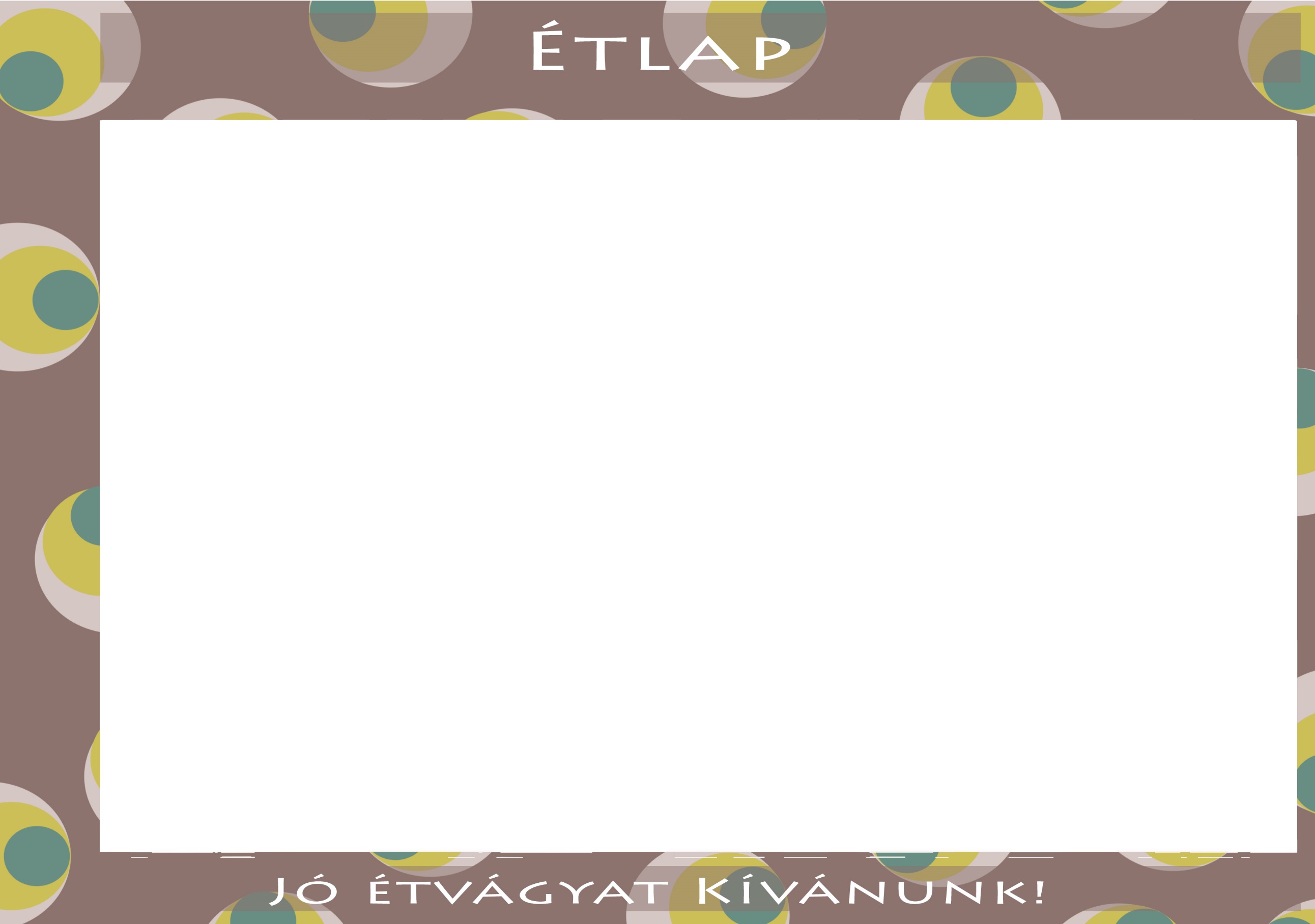 2021.FEBRUÁR 22-26Diétás étkezést nem biztosítunk! Az étlapváltoztatás jogát fenntartjuk! Iskolás /7-10 év/HétfőKeddSzerdaCsütörtökPéntekTízóraiTej Sajtkrémes levélGyümölcsteaKenyér (teljes kiőrlésű)Lapka sajtMargarin Póréhagyma iskolaKaramell Briós (teljes kiőrlésű)Fejes salátalevélGyümölcsteaMargarin Pizza sonkaZsemle (teljes kiőrlésű)Sajtkrém KakaóAlmaKifliTízóraiAllergének: glutén, tejAllergének: glutén, tejAllergének: glutén, szójabab, tej, tojásokAllergének: glutén, mustár, szójabab, tej, zellerAllergének: glutén, tej, tojásokTízóraienergia 355 kcal	szénhidr.43,6 gfehérje 12,4 g	cukor 5,3 gzsír 17 g	só 1,1 gtelített zsír 0 genergia 233 kcal	szénhidr.38,5 gfehérje 7,5 g	cukor 9,1 gzsír 5,4 g	só 1,5 gtelített zsír 0,6 genergia 255 kcal	szénhidr.38,5 gfehérje 10,4 g	cukor 8 gzsír 6,2 g	só 0,3 gtelített zsír 0 genergia 275 kcal	szénhidr.47 gfehérje 11,6 g	cukor 17,6 gzsír 4 g	só 3,8 gtelített zsír 0,6 genergia 364 kcal	szénhidr.58,3 gfehérje 13,5 g	cukor 17,6 gzsír 8,4 g	só 1 gtelített zsír 0 gEbédTúrós tészta AlmaBabgulyásFőtt burgonya iskolaKertészleves Savanyú Zúzapörkölt  Majonézes öntet Rántott sajtFrancia hagymalevesbulgur köretKenyér (teljes kiőrlésű)ErőlevesFinom főzelékFokhagymás ApróhúsSzékelykáposztaKenyér (teljes kiőrlésű)LebbencslevesEbédAllergének: diófélék, földimogyoró, glutén, kén-dioxid, mustár, szezámmag, tej, tojások, zellerAllergének: glutén, mustár, tej, tojások, zellerAllergének: glutén, mustár, tej, tojások, zellerAllergének: diófélék, földimogyoró, glutén, mustár, szójabab, tej, tojások, zellerAllergének: glutén, mustár, tej, tojások, zellerEbédenergia 663 kcal	szénhidr.84,9 gfehérje 31,4 g	cukor 18,5 gzsír 18,3 g	só 3,2 gtelített zsír 0 genergia 459 kcal	szénhidr.26,5 gfehérje 27,1 g	cukor 0,4 gzsír 6,3 g	só 6,2 gtelített zsír 0 genergia 1020 kcal	szénhidr.39,7 gfehérje 42,2 g	cukor 0 gzsír 35,4 g	só 6,4 gtelített zsír 3 genergia 1309 kcal	szénhidr.181,3 gfehérje 45,7 g	cukor 32,9 gzsír 32,7 g	só 6,8 gtelített zsír 0 genergia 674 kcal	szénhidr.70,4 gfehérje 25,2 g	cukor 4,9 gzsír 15,1 g	só 8,2 gtelített zsír 0 gUzsonnaMelegszendvics iskolaParadicsom Mandarin TejszeletLekváros kenyér zabszelet banánMeggyes táska (teljes kiőrlésű)UzsonnaAllergének: glutén, szójabab, tejAllergének: Allergének: gluténAllergének: Allergének: Uzsonnaenergia 298 kcal	szénhidr.51 gfehérje 11,7 g	cukor 0,7 gzsír 5,1 g	só 1,5 gtelített zsír 0 genergia 170 kcal	szénhidr.25,7 gfehérje 3 g	cukor 7 gzsír 5,2 g	só 0 gtelített zsír 0 genergia 309 kcal	szénhidr.67 gfehérje 7,9 g	cukor 18 gzsír 1,5 g	só 1,4 gtelített zsír 0 genergia  kcal	szénhidr. gfehérje  g	cukor  gzsír  g	só  gtelített zsír  genergia 277 kcal	szénhidr.56,6 gfehérje 5,2 g	cukor 9,5 gzsír 4,3 g	só 0,5 gtelített zsír 0 g